Temat: Rozwiązywanie ćwiczeń z zastosowaniem tabliczki mnożenia	Klasa V/VI						Opracowanie: Katarzyna LiszkiewiczUzupełnij kartę pracy 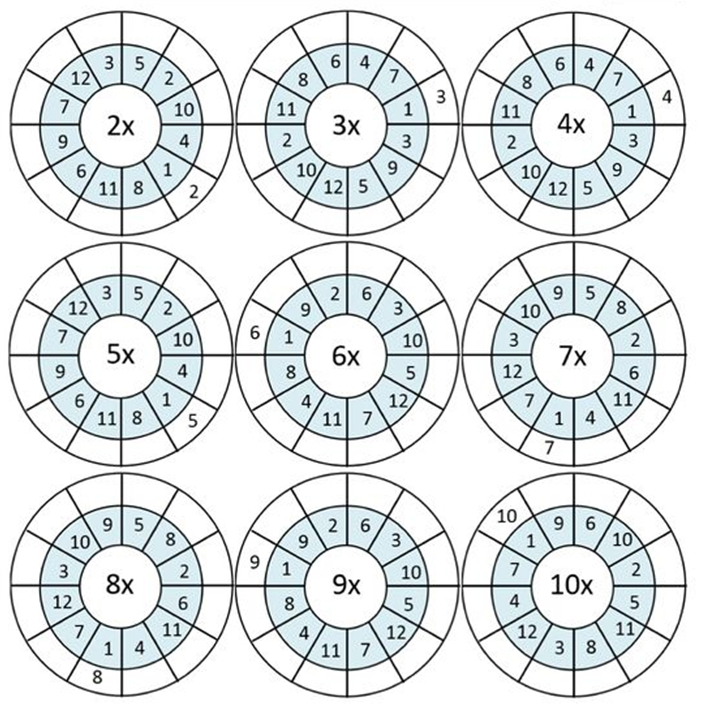 